Organization InformationPlease include a copy of your W-9 for tax reporting purposes.Geographic Area What Geographic Area do you serve?Mission StatementProgram InformationProgram Title:Cover LetterProgram DescriptionWhat does your program do? Why is your program needed in our community? Who do you serve? What is the Impact?BudgetPlease include Annual Budget for the Organization as well as the Budget for the individual Program.Contact PersonAgreement and SignatureBy submitting this application, I affirm that the facts set forth in it are true and complete. Our PolicyIt is the policy of this organization to provide equal opportunities without regard to race, color, religion, national origin, gender, sexual preference, age, or disability.Thank you for completing this application form and for your interest in our grant program.Grant Application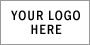 Name/ Legal NameStreet AddressCity ST ZIP CodePhoneTax IDWeb AddressThurston CountyLewis CountyMason CountyCity of ElmaCity of MontesanoNameTitleStreet AddressCity ST ZIP CodePhoneE-Mail AddressName (printed)SignatureDate